Cota Cundinamarca, 15 de mayo de 2023.SeñoresINTERESADOS INVITACIÓN ABIERTA No. 012 DE 2023CiudadReferencia: RESPUESTA A LAS OBSERVACIONES PRESENTADAS A LA INVITACIÓN ABIERTA 012 DE 2023.Respetados Señores:La EMPRESA DE LICORES DE CUNDINAMARCA, por medio del presente documento se procede a dar respuesta a las observaciones presentadas por los interesados a las condiciones de contratación de la Invitación Abierta No. 012 DE 2023 cuyo objeto es el: “SUMINISTRO DE EQUIPOS DE CÓMPUTO AIO Y DE LICENCIAS DE MICROSOFT PARA LA EMPRESA DE LICORES DE CUNDINAMARCA.”.RESPUESTA OBSERVACIONES PRESENTADAS POR TECNOLOGIA INFORMATICA SAS – Mónica Tatiana Granados Suarez¿De acuerdo con el presupuesto oficial, hace referencia al total disponible incluyendo impuesto IVA? ¿O para este caso se aplica alguna regulación de excepción de IVA para esta contratación?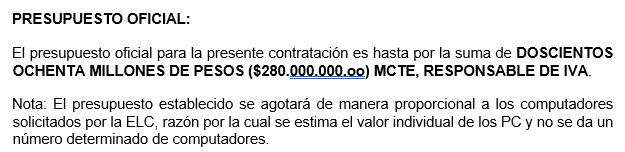 RESPUESTA OBSERVACION 1: La Empresa de Licores de Cundinamarca se permite responder al oferente qué el presupuesto establecido para la presente contratación es de DOSCIENTOS OCHENTA MILLONES DE PESOS ($280.000.000.oo) RESPONSABLE DE IVA, este valor incluye el impuesto sobre las ventas. Es importante aclarar que en el numeral 1.4 de la invitación abierta se contextualizo el valor de cada uno de los equipos y de donde se determinó este presupuesto.Así mismo se recomienda verificar el formulario No 05 que evidencia de manera clara la forma de presentación de su oferta, así como los valores techo sobre los cuales el oferente debe establecer su propuesta económica, la cual debe incluir todos los costos directos e indirectos que conlleva su presentación. De acuerdo con el numeral2.1.1. CARTA DE PRESENTACIÓN DE LA OFERTALa carta de presentación de la OFERTA deberá ser diligenciada de acuerdo con el Formulario No. 1 adjunto a las condiciones de contratación, firmada por el OFERENTE.No he logrado ubicar este formato que sería el único pendiente para el alistamiento de la oferta.RESPUESTA OBSERVACION 2: La ELC se permite informar que el formato se encuentra en la invitación No 012 de 2023, FORMULARIO No. 1 CARTA DE PRESENTACIÓN DE LA OFERTA, que se ubica en las páginas 40-41 de la invitación mencionada.RESPUESTA OBSERVACIONES PRESENTADAS POR COLSOFT  – cesar Augusto VelandiaPara el item No 1 se solicita equipos AIO con las especificaciones antes descritas para la cual queremos se de claridad si son equipos AIO con un monitor adicional de 31,5” teniendo en cuenta que en el mercado no existen equipos AIO con esta característica de pantalla, adicionalmente estos equipos AIO vienen con tarjetas graficas integrdas y la solicitada NVIDIA geforce RTX 3050 GDDR6 de 4GB dedicada a lo cual nos obliga a ofertar equipos de otro formato como Torre o Small Form Factor.Por otra parte, las dimensiones solicitadas del equipo corresponden a una sola marca lo cual cerraría el proceso a un solo fabricante.RESPUESTA OBSERVACION 1: La Empresa de Licores de Cundinamarca se permite responder al oferente qué la observación en su primera parte se verá reflejada en la respectiva adenda, en cuanto al segundo párrafo, la ficha técnica es la misma sobre la cual se adquirieron los equipos en el año 2021 y lo que se busca en contar con la misma línea de elementos de la plataforma tecnológica que por su calidad comprobada, permite inferir el buen funcionamiento del equipo que está expuesto a más de 8 horas continuas diarias en 5 de los 7 días de la semana.Solicitamos a la entidad se pueda ofertar otro tipo de tarjeta gráfica de 4GB teniendo en cuenta que las solicitaRESPUESTA OBSERVACION 2: La Empresa de Licores de Cundinamarca se permite responder al oferente qué la observación se vera reflejada en la respectiva adenda.Solicitamos amablemente a la entidad el cierre de la presente invitación se extendido en por lo menos 2 días hábiles para la presentación de las mismas teniendo en cuenta la respuesta a las diferentes observacionesRESPUESTA OBSERVACION 3: La Empresa de Licores de Cundinamarca se permite responder al oferente qué su observación será tenida en cuenta en la respectiva adenda.RESPUESTA OBSERVACIONES PRESENTADAS POR COMPUTEL SYSTEM  – Andrea RiañoEn el documento de Invitación publicado por la Entidad, manifiestan que: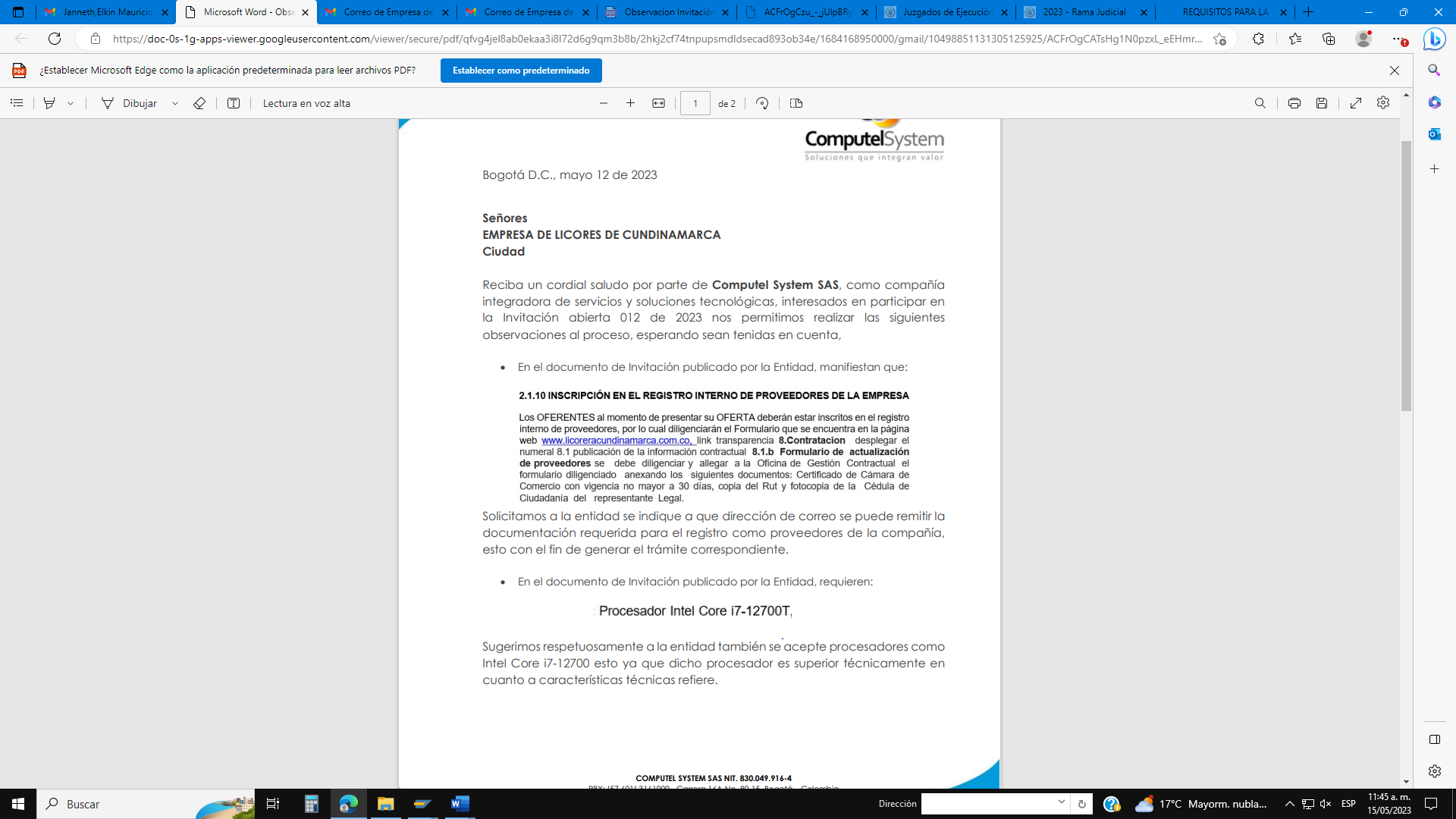 Solicitamos a la entidad se indique a que dirección de correo se puede remitir la documentación requerida para el registro como proveedores de la compañía, esto con el fin de generar el trámite correspondiente.RESPUESTA OBSERVACION 1: La Empresa de Licores de Cundinamarca se permite responder al oferente qué los correos referidos para este procedimiento son marco.antolinez@elc.com.co y Sandra.cubillos@elc.com.co.En el documento de Invitación publicado por la Entidad, requieren: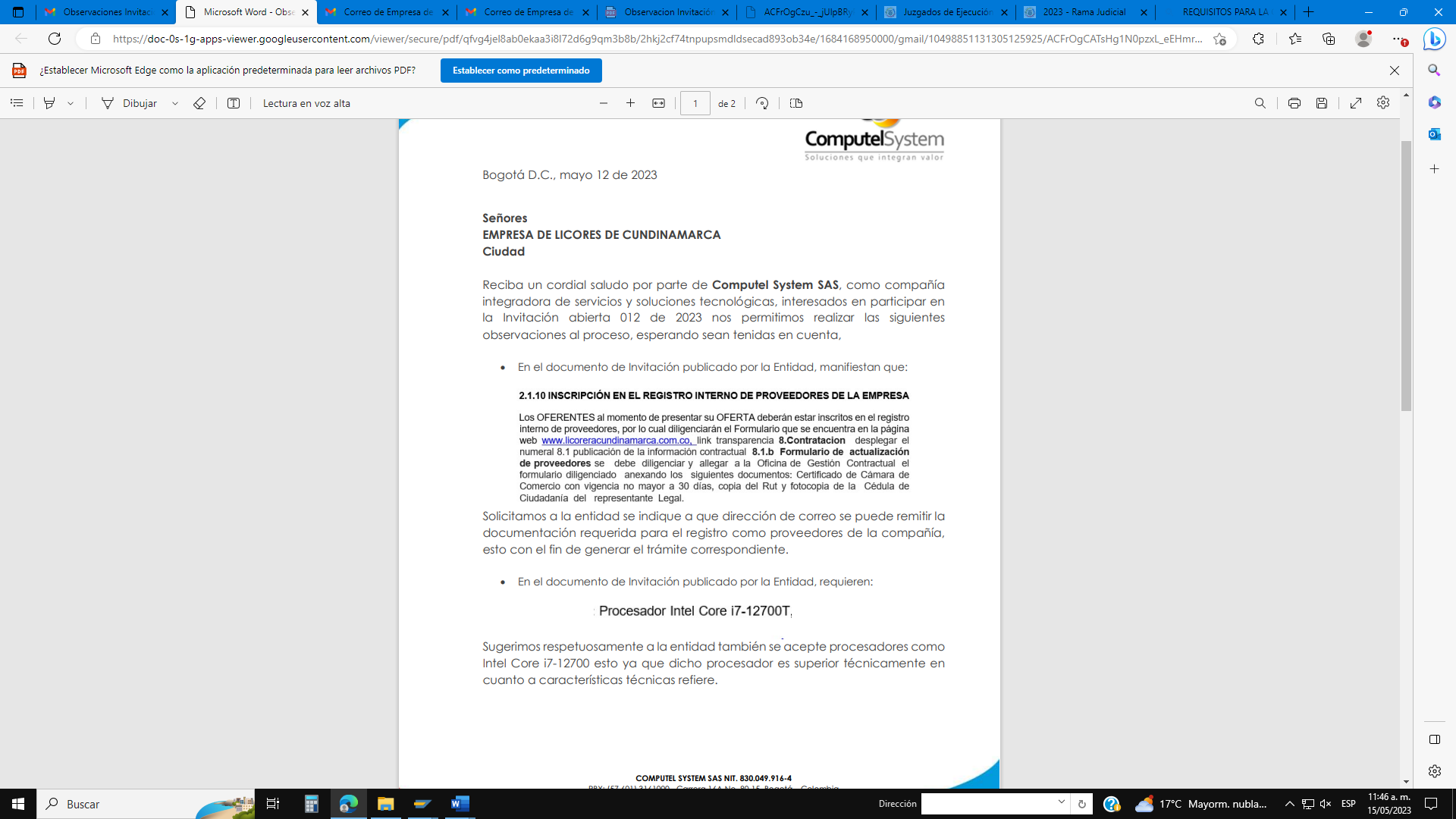 Sugerimos respetuosamente a la entidad también se acepte procesadores como Intel Core i7-12700 esto ya que dicho procesador es superior técnicamente en cuanto a características técnicas refiere.RESPUESTA OBSERVACION 2: La Empresa de Licores de Cundinamarca se permite responder al oferente qué su observación será tenida en cuenta y se verá reflejado en la respectiva adenda.La entidad en el documento de Invitación publicado por la Entidad, indica: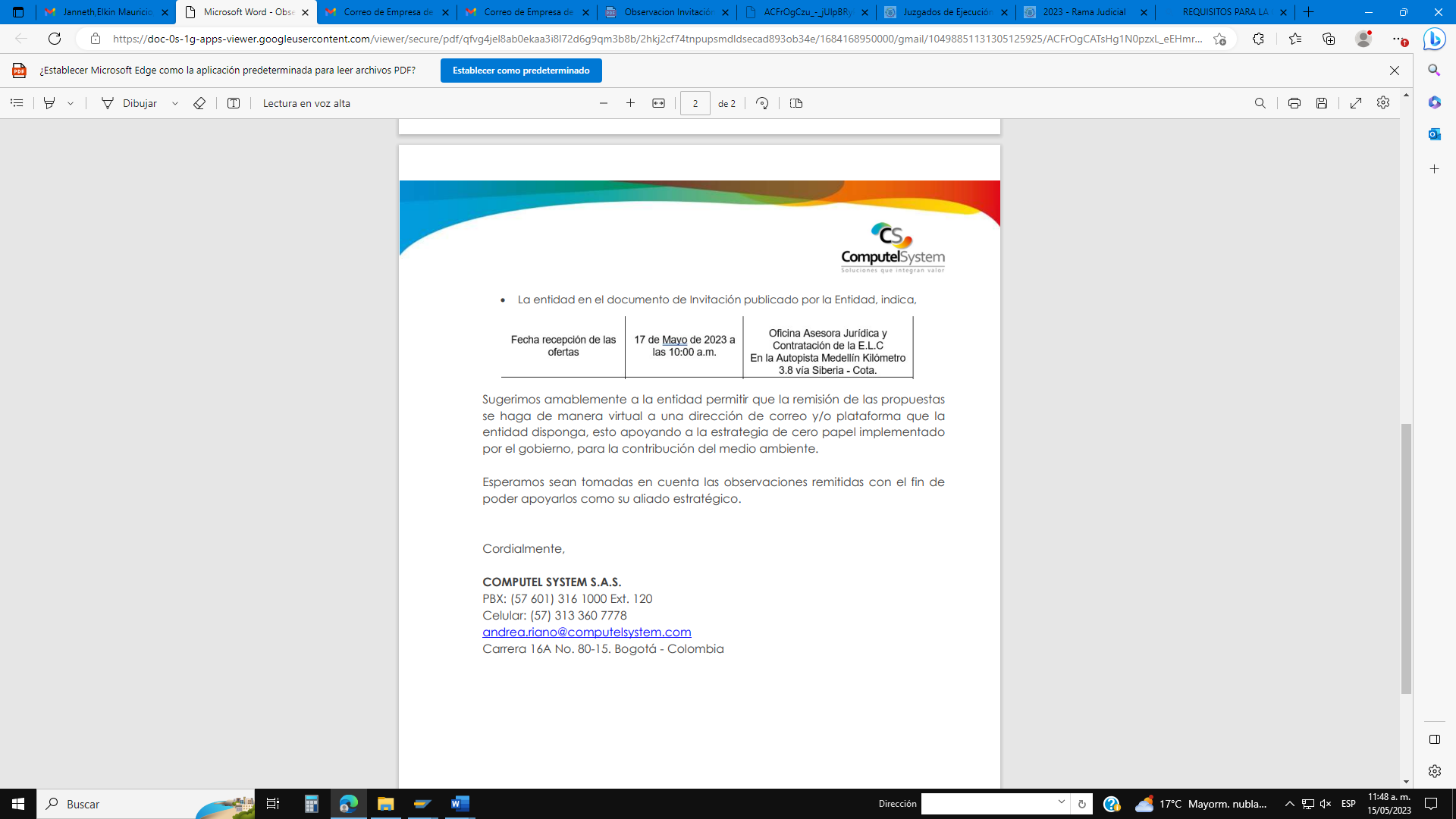 Sugerimos amablemente a la entidad permitir que la remisión de las propuestas se haga de manera virtual a una dirección de correo y/o plataforma que la entidad disponga, esto apoyando a la estrategia de cero papel implementado por el gobierno, para la contribución del medio ambiente. Esperamos sean tomadas en cuenta las observaciones remitidas con el fin de poder apoyarlos como su aliado estratégico.RESPUESTA OBSERVACION 3: La Empresa de Licores de Cundinamarca se permite responder al oferente qué la observación no es procedente, ya que si bien los canales de comunicación para este tipo de acciones (observaciones y registro de oferentes) no afecta el transito normal del proceso, el que se haga la recepción de las ofertas por este medio compromete la integralidad de los documentos al ser el sistema internáutico, un componente que puede presentar fallas, por lo cual la ELC siempre ha dispuesto la recepción de los documentos de manera física y asi que los mismos hagan parte del expediente contractual, ya que por reglamentación interna y en pro de la conservación de la acreditación ambiental ICONTEC 14001 dada y la política cero papel, no es posible acceder a la solicitud realizada.Adicionalmente es necesario señalar que la ELC, al ser una Empresa Industrial y Comercial del Estado, es objeto de seguimiento y control por órganos del estado (contraloría y procuraduría), quien en los procesos de auditoria exigen las ofertas presentadas en los procesos contractuales sean su original.RESPUESTA OBSERVACIONES PRESENTADAS POR QUALITY GROUP SERVICES S.A.S – Leidi Vanessa BedoyaLos equipos requeridos corresponden a una referencia específica HP de tipo Consumo, es decir que tienen sistema operativo windows 11 Home. Por favor aclarar si la ELC, requiere que dichos equipos tengan sistema operativo profesional Windows 10/11 pro, considerando que este corresponde a equipos corporativosRESPUESTA OBSERVACION 1: La Empresa de Licores de Cundinamarca se permite responder al oferente qué lo anterior se verá reflejado en la respectiva adendaConsiderando que los equipos requeridos no están disponibles en el mercado, al ser una referencia específica, solicitamos a la ELC aceptar que se puedan ofertar tambien equipos PC mini ajustado al monitor del tamaño requerido, de acuerdo a la imagen de referencia, esto con el fin de ampliar las opciones de marcas y referencias así como la participación de más oferentes.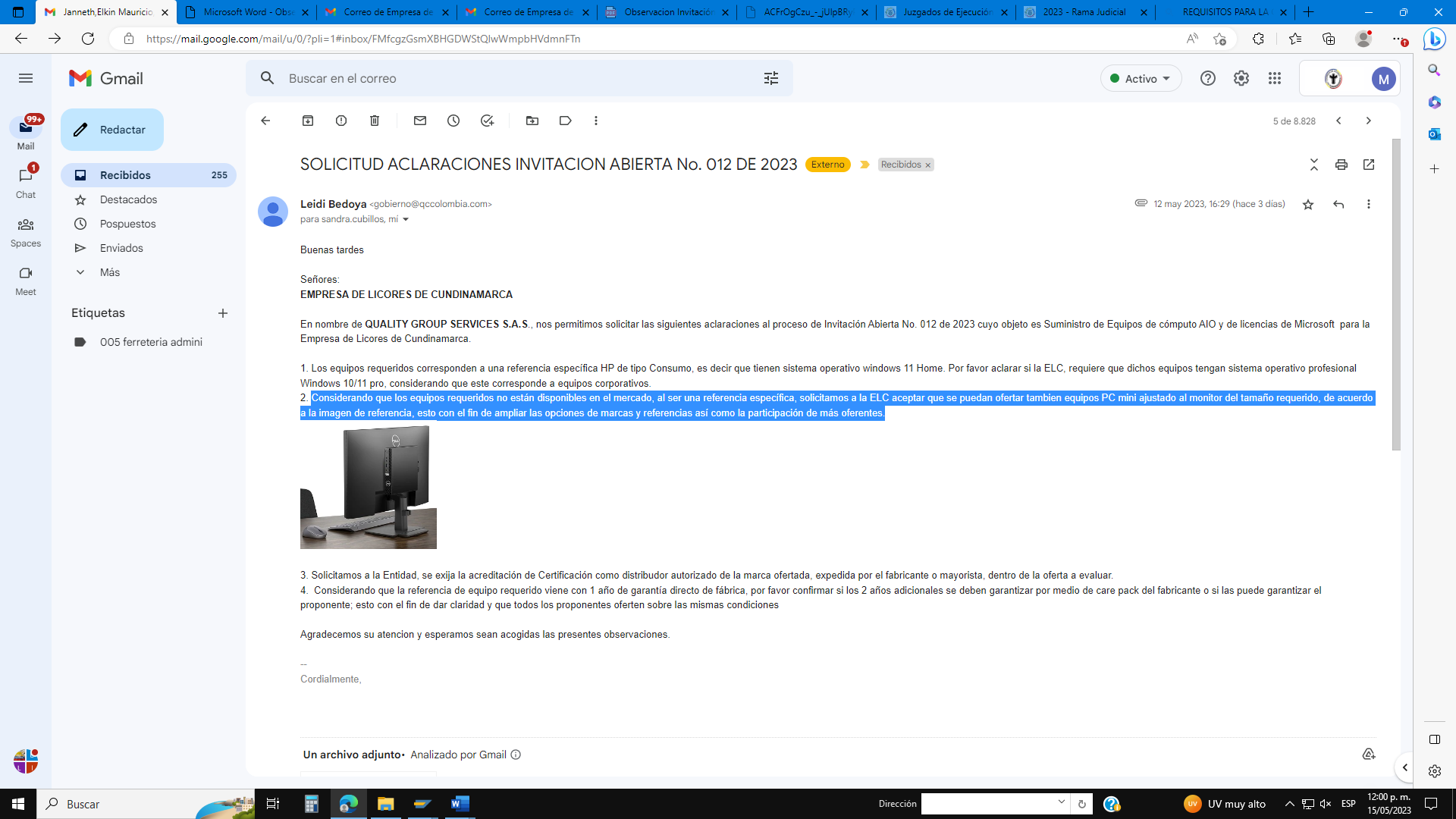 RESPUESTA OBSERVACION 2: La Empresa de Licores de Cundinamarca se permite responder al oferente qué la observación será ajustada en la respectiva adenda.Solicitamos a la Entidad, se exija la acreditación de Certificación como distribuidor autorizado de la marca ofertada, expedida por el fabricante o mayorista, dentro de la oferta a evaluar.RESPUESTA OBSERVACION 3: La Empresa de Licores de Cundinamarca se permite responder al oferente qué lo anterior será tenido en cuenta la respectiva adenda.Considerando que la referencia de equipo requerido viene con 1 año de garantía directo de fábrica, por favor confirmar si los 2 años adicionales se deben garantizar por medio de care pack del fabricante o si las puede garantizar el proponente; esto con el fin de dar claridad y que todos los proponentes oferten sobre las mismas condicionesRESPUESTA OBSERVACION 4: La Empresa de Licores de Cundinamarca se permite responder al oferente qué los 3 años de garantía solicitados deben ser establecidos mediante care pack del fabricante a fin de contar con el respaldo directo de la marca.Cordialmente    (ORIGINAL FIRMADO)ORLANDO CASTRO ROJAS Subgerente Administrativo         (ORIGINAL FIRMADO)SANDRA MILENA CUBILLOS GONZALEZ 		Jefe Oficina Asesora Jurídica y Contratación		 Elaboró: MARCO AURELIO ANTOLINEZ G.               Profesional Universitario 06